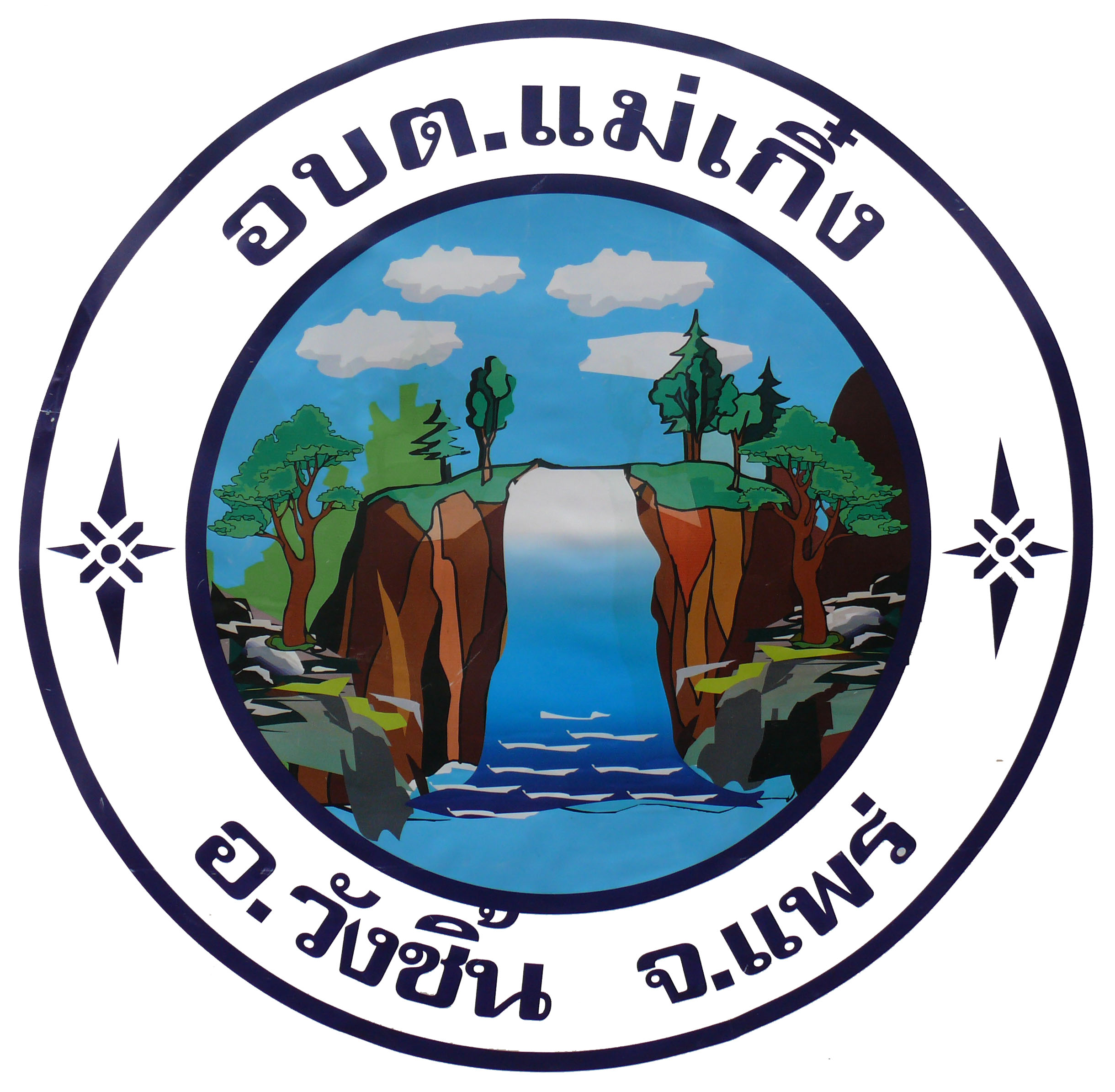 ประชาสัมพันธ์การรับลงทะเบียนเบี้ยยังชีพผู้สูงอายุขององค์การบริหารส่วนตำบลแม่เกิ๋ง		ตั้งแต่เดือนตุลาคม 2564 – เดือนพฤศจิกายน 2564 และเดือนมกราคม 2565 – เดือนกันยายน  2565 องค์การบริหารส่วนตำบลแม่เกิ๋ง  ขอเชิญชวนให้ผู้สูงอายุที่มีอายุครบ 60 ปี บริบูรณ์ ที่ยังไม่เคยลงทะเบียนขอรับเบี้ยยังชีพผู้สูงอายุ และผู้สูงอายุที่จะมีอายุครบ 60 ปีบริบูรณ์ในปีงบประมาณ 2566  นับจนถึงวันที่ 1 กันยายน  2566             (เกิดก่อนวันที่ 2 กันยายน 2506) ที่มีคุณสมบัติ ดังนี้มีภูมิลำนาในเขตพื้นที่ตำบลแม่เกิ๋ง แต่ยังไม่ได้ไปลงทะเบียนเพื่อขอรับเงินเบี้ยยังชีพผู้สูงอายุ หรือผู้ที่ได้ย้ายทะเบียนบ้านมาใหม่ก่อนสิ้นเดือนพฤศจิกายนของทุกปีไม่เป็นผู้ได้รับสวัสดิการหรือสิทธิประโยชน์อื่นใดจากหน่วยงานของรัฐ รัฐวิสาหกิจ หรือองค์กรปกครองส่วนท้องถิ่น ณ วันที่มีสิทธิได้รับเงินเบี้ยยังชีพ            ที่ประสงค์จะรับเงินเบี้ยยังชีพผู้สูงอายุ		ไปลงทะเบียนและยื่นคำขอเพื่อแสดงความจำนงขอรับเงินเบี้ยยังชีพผู้สูงอายุได้ตั้งแต่เดือนตุลาคม 2564 – เดือนพฤศจิกายน 2564 และเดือนมกราคม 2565 – เดือนกันยายน 2565 ด้วยตนเอง หรือมอบหมายให้ผู้อื่นเป็นผู้ยื่นคำขอรับเงินเบี้ยยังชีพผู้สูงอายุแทนโดยมีหลักฐานตามที่องค์การบริหารส่วนตำบลแม่เกิ๋งกำหนด ณ ศูนย์พัฒนาคุณภาพชีวิตและส่งเสริมอาชีพผู้สูงอายุ องค์การบริหารส่วนตำบลแม่เกิ๋ง ระหว่างเวลา 08.30 – 16.30 น.(ในวันและเวลาราชการ) เพื่อจะได้มีสิทธิรับเงินเบี้ยยังชีพ โดยเตรียมเอกสารหลักฐาน ดังนี้บัตรประจำตัวประชาชน ทะเบียนบ้านฉบับเจ้าบ้าน (ที่เป็นปัจจุบัน)สมุดบัญชีเงินฝากธนาคาร ในนามผู้มีสิทธิ/ผู้ได้รับมอบอำนาจจากผู้มีสิทธิสอบถามรายละเอียดเพิ่มเติมได้ที่ องค์การบริหารส่วนตำบลแม่เกิ๋ง โทร.054-520512